国語読解の名人　基礎編　正誤表教材に次のような誤りがありましたことをお詫びいたします。ご訂正のうえ，お使いください。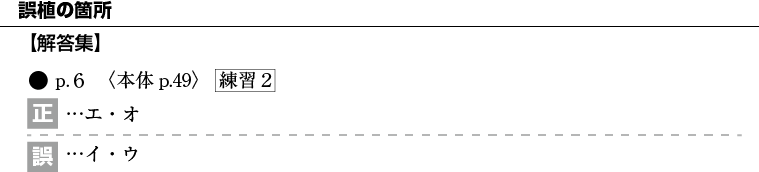 （本体）p.57　練習５【問２】選択肢 イ（誤）　イ　Aは，導入のはたらきをする。　　　　　　　　　↓（正）　イ　Aは，筆者の主張を明確にする。（本体）p.57　練習５【問６】問題文（誤）　【問６】なぜ，段落８のように言うのか，その理由を説明している段落を二つあげるとすると，どことどこですか。番号で答えなさい。　　　　　　　　　　　　　　　　　↓（正）　【問６】なぜ，段落８のように言うのか。その理由を，遊び方の変化を交え説明している段落はどこですか。番号で答えなさい。（解答）p.7　（本体p.57　練習５【問６】）（誤）　【問６】２・６　　　　　　↓（正）　【問６】６